GUIDET ENDAGS-TUR TIL TUNØ Dagsprogram lør. d. 01. juni 2019:Kl. 9.00: Seneste mødetid ved Tunøfærgen i Hov.Kl. 9.20: Færgeafgang fra Hov. Odder og Omegns fjerkræklub giver rundstykker på overfarten. I kan købe eller medbringe kaffe.Kl.10.15: I bliver modtaget af Postguiden Jens Tromborg Thaysen på Tunø, hvorder bliver fortalt om Tunø, havnen, færgen og dens betydning for øen. Vi går opigennem byen (ca. 1 km) med fortælling om landbrug, sygepleje og helikoptertjeneste, skole, historie, købmand, og hvad der ellers har interesse.   Kl.11.30: Vi er nået købmanden, hvor et par traktorvogne holder klar og kører jer ud på øen forbi gadekær mose, skov og ud til stranden, hvor I fornemmer roen og den fantastiske udsigt over Samsø, Mols og hele Århusbugten. I ser skrænterne ved Nørreklint, hvor den sjældne Tejst, blandt digesvaler og mange andre fugle har sin foretrukne yngleplads. Det er muligt at gå ca. 1 km mellem 2 traktorstop.Kl. 13.00: Frokostbuffet på Det Gamle Mejeri. Drikkevarer for egen regning.Kl. 14.15: Thunø Museum og Stenhuset er også et besøg værd.Kl. 14.30 Fyrtårn med panoramaudsigt over øen og Kattegat (kr. 10,-)Kl. 14.45: Tunø Kirke med fortælling om dens udsmykning og spændende historie.Så er der lidt tid til shopping. Husk at købe øens friske grønsager med hjem.Kl. 15.30: Seneste mødetid ved færgen, som sejler 15.45.Alt inkl. færge og guide, traktortur, frokost, kirke og museum for kr. 350,- for pensionister og 395,- for alm. voksne. (fyrtårn for egen regning +10,-) beløbet betales til Palle Juul inden vi går ombord på færgenSe også www.tunøturist.dk eller Tunøguiden.dkTilmelding hurtigst muligt til Benny Pedersen 4045 8283 eller viumoest@gmail.com dog senest d. 18. maj.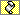 